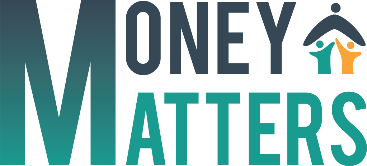 
Le sessioni di formazione Money Matters contengono una serie di otto workshop di mezza giornata per genitori e tutori. I workshop dei moduli da 1 a 6 mirano ad assistere genitori e tutori nello sviluppo delle loro capacità in termini di alfabetizzazione finanziaria attraverso la serie di attività e di materiali didattici dedicati che sono stati sviluppati dal progetto Money Matters. I workshop dei moduli 7 e 8 mirano a sostenere genitori e tutori nel loro ruolo di formatori dell'apprendimento familiare all'interno delle loro reti familiari immediate, fornendo loro le capacità e le competenze per condividere le risorse di Money Matters con la loro rete di conoscenze e di conoscenti.  Contenuto dei moduli formativi:Benvenuti al workshop del Modulo 3 - Risorse e strumenti finanziari online Risultati dell'apprendimento (LOs – Learning Outcomes): Dopo aver completato questo workshop, genitori e tutori saranno in grado di: descrivere i rischi connessi ai pagamenti elettronici e onlinericonoscere l’affidabilità di un sito prima di effettuare pagamenti online    utilizzare le piattaforme più comuni in modo sicuro pagare in modo sicuro evitando frodi, truffe, phishing, ecc.1Vocabolario finanziario2Gestione della finanza familiare  3Risorse e strumenti finanziari online4Gestire le emozioni associate al denaro5Gestire il denaro durante i periodi critici della vita 6Diventare una consumatrice critica / un consumatore critico7Apprendimento in famiglia8Cassetta degli attrezzi digitale di Money Matters Titolo del modulo: Risorse e strumenti finanziari onlineTitolo del modulo: Risorse e strumenti finanziari onlineTitolo del modulo: Risorse e strumenti finanziari onlineTitolo del modulo: Risorse e strumenti finanziari onlineTitolo del modulo: Risorse e strumenti finanziari onlineDurataAttività di apprendimentoMetodi educativiMateriali / Attrezzature richiesteDispense e schede delle attività 5 minutiDare il benvenutoRisultati di apprendimento (LO)Fornire una breve panoramica dei risultati di apprendimento del modulo e una descrizione dell'importanza del corretto utilizzo dei pagamenti online ed elettronici.Pianificare la sessioneIntrodurre il programma visivo fornendo una breve panoramica ed eventuali pulizie / avvisi.OrientamentoPC e proiettore, pennarelli e penne PP 2- LOPP3 PROGRAMMA VISIVORegistro delle presenze10 minutiAttività M 3.1: Attività rompighiaccio: Trova qualcuno che…: Ad ogni partecipante viene consegnata una tessera e circola tra il gruppo per trovare persone che hanno le seguenti caratteristiche: ha usato un PC, usa uno smartphone; ha un altro dispositivo digitale; ha un account sui social media; ha acquistato qualcosa online la scorsa settimana; ha un conto bancario online; ha un conto per fare shopping online; trova consulenza finanziaria online. Scoprono anche qualcos'altro su di loro e poi li presentano al resto del gruppo.OrientamentoPP4Dispensa M3.1 - Trova qualcuno che…20 minutiAttività M 3.2. I pagamenti online sono sicuri? Rischi e beneficiDividi i partecipanti a coppie o in tre e chiedi loro di elencare i rischi e i benefici dello shopping online e dell'utilizzo dei pagamenti elettronici.Riunisci il gruppo e raccogli le risposte del gruppo. Confronta la loro lista con PP 6-7 Chiedi al gruppo se c’è qualcos’altro da aggiungere alla lista che è andato perso?Apprendimento attivo e collaborazioneI partecipanti possono utilizzare i loro smartphone o tablet per ottenere informazioni se lo desiderano.PC e proiettore; PP 6-7Carta comune e penne per i partecipanti.20 minutiAttività M 3.3 Come riconoscere un sito affidabile per i pagamenti online.Chiedi al gruppo di trovare un sito web sul proprio smartphone o tablet che utilizza di solito per pagare beni o servizi. Come fanno a sapere che il sito web in questione è sicuro? Tutto insieme il gruppo identifica i metodi che usano (se ce li hanno) per verificare l'affidabilità di una pagina web. Quindi scrivi tutti i risultati sulla lavagna a fogli mobili. Confronta le idee dei partecipanti e mostra le strategie suggerite sul PP 9-10 per verificare che tutte le strategie per essere sicuri online siano state coperte.Apprendimento attivo:Collaborazione & PraticaLavagna a fogli mobili e pennarelli;PC e proiettore; PP8PP 9-1020 minutiAttività M 3.4 Come si verifica se i siti Web, le banche o i servizi di shopping sono siti sicuri e autentici?Chiedi ai partecipanti di cercare sul loro PC o smartphone una pagina web che pensano sia sicura. Quindi chiedi a tutto il gruppo di spiegare come sanno che questo è un negozio online sicuro per effettuare acquisti. Come possono verificare se si tratta di un servizio affidabile? Usano Trustpilot o qualche altro metodo?Raccogliere le risposte dal gruppo.Fare riferimento alle diapositive per vedere se hanno dimenticato qualcosa o se possono aggiungere qualche elemento all'elenco.Apprendimento attivoPC e proiettorePP 11I partecipanti utilizzano PC o smartphonePP1220 minutiAttività M 3.5 Come si paga in modo sicuro online?Distribuisci la dispensa M 3.5 contenente l'elenco delle modalità di pagamento suggerite online. Ai partecipanti verrà chiesto di compilare gli aspetti "a favore" e quelli "sfavorevoli" rispetto all'utilizzo di ciascun metodo di pagamento.Mostra il PP 14-18 con le idee dei tutor e chiedi ai partecipanti di confrontarsi. Manca qualcosa? C'è qualcosa che non va?Con tutto il gruppo discutere i diversi metodi per gli acquisti online. I vantaggi e gli svantaggi di ciascun metodo.PP 13PP14-18Dispensa M3.5  10 minutiPausa caffèPP1920 minutiAttività M 3.6 Effettuare un acquisto online in modo sicuro Leggi la storia della famiglia O'Connor che acquista una lavatrice sul PowerPoint.Chiedi ai partecipanti di riflettere sulle seguenti domande:Che tipo di pagamento preferisci per gli acquisti online?Usi qualche pagina web per leggere le recensioni dei negozi web?Hai mai acquistato qualcosa online senza verificare prima l'affidabilità del negozio online?Tutte le domande saranno discusse in gruppo e il formatore scriverà le principali osservazioni sulle lavagne a fogli mobili.PP 20PP2130 minutiAttività M3.7 Il pagamento online di MichaelDistribuisci la dispensa M 3.7 A  Dopo aver letto la storia di Michael, distribuisci ai partecipanti la dispensa M 3.7 PARTE B con le domande riflessive: Tu, o qualcuno che conosci, hai mai ricevuto e-mail come quella di Michael?Pensi che questo sia qualcosa che accade raramente?Cosa faresti se succedesse a te o a un caro amico?Cosa faresti se Michael fosse tuo figlio? Cosa avrebbe potuto fare Michael per evitare la truffa?Quindi distribuisci la dispensa M 3.7 PART C con suggerimenti su ciò che Michael avrebbe potuto fare per evitare la truffa. Chiedi al gruppo se ha qualcosa da aggiungere.Dopo aver completato l'esercizio, mostra ai partecipanti PP 24 con la spiegazione del phishing. Quindi discuti come gruppo dell'importanza di conoscere i rischi di essere le vittime di azioni di phishing e cosa fare per proteggersi.Apprendimento attivo Collaborazione & Pratica Lavagna a fogli mobili e pennarelliPP 22PP 23PP 24 -25 Dispensa M3.7ADispensa M 3.7B Domande per riflettereDispensa M3.7C20 minutiAttività M 3.8 Discussione - Qual è il modo migliore per acquistare cose, guardando a diverse prospettive.Mostra il PP26 per descrivere lo scenario e l'obiettivo della discussione. Il venditore offre servizi di e-commerce.Dividi in due gruppi, che rappresentano il venditore e l'acquirente. Ogni gruppo considera un metodo di acquisto che li avvantaggia di più. L'intero gruppo discute quindi l'acquisto dai due punti di vista del venditore e dell'acquirente.Prendi feedback e guida la discussione per guidare i partecipanti a trovare i migliori consigli.Apprendimento attivo.Collaborazione & PraticaLavagna a fogli mobili e pennarelli;PC e proiettore; PP265 minutiAttività di chiusura  Il formatore ringrazierà i partecipanti per la loro partecipazione e chiuderà la sessione.Per ulteriori risorse visita il sito web di Money Matters.Collaborazione & Pratica PP 27 Valutazione (Come scoprirai cosa hanno imparato genitori e tutori?)I partecipanti saranno continuamente valutati durante tutta la sessione, nella loro partecipazione attiva alle attività individuali e di gruppo. La formatrice porrà domande sui materiali di apprendimento e incoraggerà i partecipanti a riflettere sul contenuto della sessione di formazione.Valutazione (Come scoprirai cosa hanno imparato genitori e tutori?)I partecipanti saranno continuamente valutati durante tutta la sessione, nella loro partecipazione attiva alle attività individuali e di gruppo. La formatrice porrà domande sui materiali di apprendimento e incoraggerà i partecipanti a riflettere sul contenuto della sessione di formazione.Valutazione (Come scoprirai cosa hanno imparato genitori e tutori?)I partecipanti saranno continuamente valutati durante tutta la sessione, nella loro partecipazione attiva alle attività individuali e di gruppo. La formatrice porrà domande sui materiali di apprendimento e incoraggerà i partecipanti a riflettere sul contenuto della sessione di formazione.Valutazione (Come scoprirai cosa hanno imparato genitori e tutori?)I partecipanti saranno continuamente valutati durante tutta la sessione, nella loro partecipazione attiva alle attività individuali e di gruppo. La formatrice porrà domande sui materiali di apprendimento e incoraggerà i partecipanti a riflettere sul contenuto della sessione di formazione.Valutazione (Come scoprirai cosa hanno imparato genitori e tutori?)I partecipanti saranno continuamente valutati durante tutta la sessione, nella loro partecipazione attiva alle attività individuali e di gruppo. La formatrice porrà domande sui materiali di apprendimento e incoraggerà i partecipanti a riflettere sul contenuto della sessione di formazione.Esempi di valutazione - Domande per riflettere: ad esempio, tu o un amico avete mai avuto esperienze online insolite o scomode quando avete provato o acquistato qualcosa online? - Domande di valutazione: ad esempio, cosa avrebbe dovuto fare Michael per evitare la truffa? (Varie opzioni da discutere come gruppo)- Domande per riflettere: ad esempio, tu o un amico avete mai avuto esperienze online insolite o scomode quando avete provato o acquistato qualcosa online? - Domande di valutazione: ad esempio, cosa avrebbe dovuto fare Michael per evitare la truffa? (Varie opzioni da discutere come gruppo)- Domande per riflettere: ad esempio, tu o un amico avete mai avuto esperienze online insolite o scomode quando avete provato o acquistato qualcosa online? - Domande di valutazione: ad esempio, cosa avrebbe dovuto fare Michael per evitare la truffa? (Varie opzioni da discutere come gruppo)- Domande per riflettere: ad esempio, tu o un amico avete mai avuto esperienze online insolite o scomode quando avete provato o acquistato qualcosa online? - Domande di valutazione: ad esempio, cosa avrebbe dovuto fare Michael per evitare la truffa? (Varie opzioni da discutere come gruppo)Durata180 minuti180 minuti180 minuti180 minuti